Sarasota Academy of the Arts			4466 Fruitville Road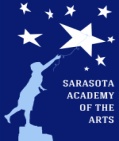 Sarasota, FL 34232				(941) 377-2278FAX (941) 404-4492				www.sarasotaacademyofthearts.com2015-2016Reglamento de Uso Aceptable de la TecnologíaEstudiantes de 6° GradoEl Reglamento de Uso Aceptable de la Tecnología está diseñado para establecer un marco para el uso responsable y ético de la tecnología, protegiendo la privacidad y garantizando la seguridad de nuestros alumnos y los docentes. Se requiere que este formulario sea revisado, firmado y devuelto a la Academia Sarasota de las Artes.El Reglamento de Uso Aceptable se aplica a todos los recursos de tecnología en todo el plantel e instalaciones.Normas/lineamientos/directricesPara utilizar los servicios (específicamente el acceso a Internet) y participar en el programa Tableta 1:1  de la Academia Sarasota de las Artes, los estudiantes y un padre o guardián legal, deberán revisar y firmar el Reglamento de Uso Aceptable. Los estudiantes deberán tratar el aparato como si fuera propio, y no deben prestar su aparato a otros estudiantes. Los aparatos no deberán ser cargados ni recargados fuera de la escuela, a menos de que se conceda un permiso especifico. Las Tabletas podrán ser capaces de durar un día completo sin necesidad de recarga.Las Tabletas son para uso educacional dirigido sólo por el docente.Los estudiantes no pueden usar su Tableta para fines no educativos.  Aplicaciones que no estén aproadas por SAA no pueden estar abiertas durante el horario escolar.Ningún aparato, personal o de otra manera,  puede ser usado para grabar, guardar o transmitir cualquier tipo de imagen, sonido o video desde la Academia Sarasota de las Artes excepto para proyectos aprobados con el consentimiento expreso del docente.Si existe una creencia razonable de que el estudiante a violado los términos de este acuerdo, o de otras reglas de la escuela, el aparato del estudiante puede ser examinado y/o confiscado. El uso de una Tableta es un privilegio que puede ser revocado en cualquier momento.
Reglamento de Uso Aceptable para el programa de Tableta 1:1.  El anterior acuerdo y lineamientos se aplicaran al siguiente aparato:Aparato________________________________No. de Serie________________________________Estudiante:Yo, quien firma abajo, como estudiante de la Academia Sarasota de las Artes, he revisado el reglamento de arriba y las normas/directrices. Entiendo que cualquier violación del reglamento o las directrices puede resultar en la revocación de privilegios de la tecnología y posible acción disciplinaria adicional.Nombre del Estudiante_________________________________________________Firma_____________________________________________________ Fecha___/___/___Padre/Tutor:He revisado el Reglamento de Uso Aceptable de iPad en SAA con mi hijo/a, y estoy de acuerdo en apoyar las reglas escolares de la Academia Sarasota de las Artes.Nombre del Padre/Tutor__________________________________________Firma_____________________________________________________ Fecha___/___/___